GUIDED NOTES:  The History of DNAGUIDED NOTES:  The History of DNAWhat is DNA?  DNA stands for _______________nucleic AcidDNA is present in the __________ of all _______________ cells DNA controls all the _______________ changes which take place in cellsThe kind of cell which is formed (i.e. muscle, blood, nerve, etc) is controlled by DNA The kind of organism which is produced (i.e. buttercup, giraffe, herring, human, etc) is controlled by DNADNA MoleculeDNA is a _______________________ (i.e. “Giant Molecule”) made up of a long chain of sub-units (monomers) called ____________________Each NUCLEOTIDE has 3 main parts…SUN:  HOUSE:  POOL:  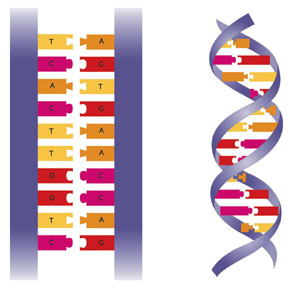 Nucleotide StructureIn DNA, the phosphate, ____________________ sugar, and a nitrogenous base combine to form a ____________________*Draw and label a nucleotide below.  DNA Structure4 Nitrogenous Bases Nitrogenous BasesAdenine (A)Guanine (G)Thymine (T)Cytosine (C) More DNA StructureSides of the Ladder=Rungs of  the Ladder= 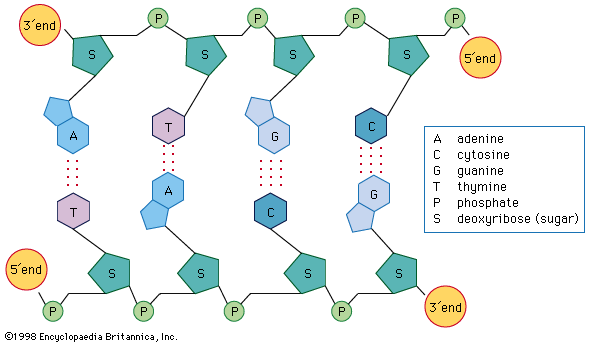 Discovering DNA:  A Team EffortDiscovering DNA:  A Team EffortFrederick Griffith (1928)QUESTION: ANSWER:  Transformation…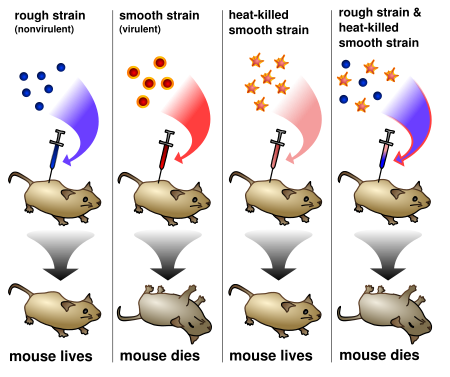 Oswald Avery (1944)QUESTION:  ANSWER:  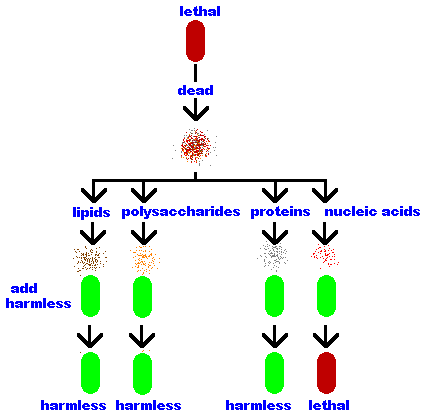 Hershey and Chase (1952)QUESTION:EXPERIMENT:    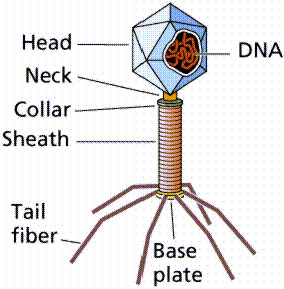 ANSWER:  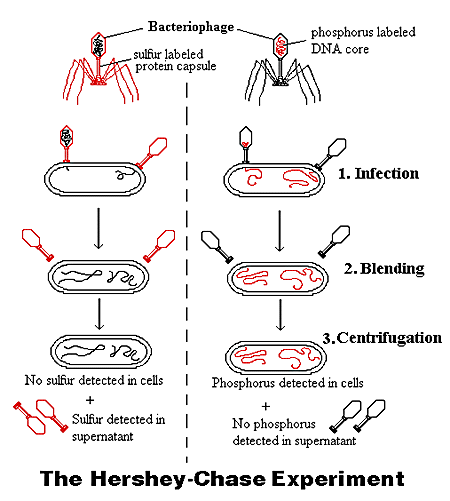 Erwin ChargaffDNA base-pairing rulesTheir amounts in a given DNA molecule will be about the same.What does base-pairing look like?  Chargaff’s RuleREMEMBER:  Race for the “Double-Helix”Rosalind Franklin (1952):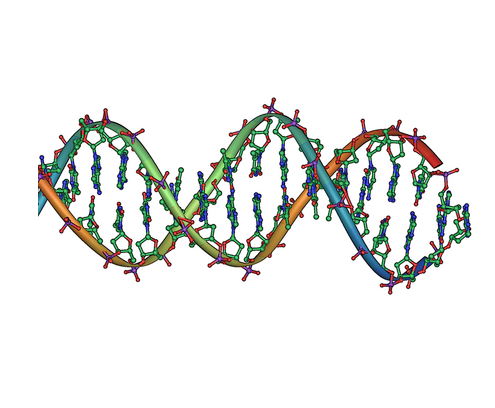 Watson & Crick (1953):  Draw the Complementary DNA StrandsCAGGCCTACCATTGCAAGTAAGCGATAGCCATGAAT